Camille Sloan   3D Artist-Animator  camillesloanarts.com     camillesloanarts@gmail.com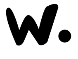 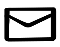 PROFESSIONAL EXPERIENCE PROFESSIONAL EXPERIENCE PROFESSIONAL EXPERIENCE PROFESSIONAL EXPERIENCE 2020 - 2023Lost Arts (Playmake)Lost Arts (Playmake)Lost Arts (Playmake)3D ARTIST Remote full time work. I was in charge of the 3D art direction for Lost Arts (formely known as Playmake)  Roblox and Unity games which includes the shipped titles Murder Party a Roblox multiplayer murder mystery game, Monster Arena a Roblox multiplayer creature battler and collectathon game and Bullet Planet a bullet hell roguelite iOS/Android mobile game. I've taken care of all art related aspects possible from concept art to finalized 3D models and animations, either for character or environment art done in Blender and set up in Roblox Studio and Unity. Designed and modeled over 200 weapons for their gatcha lootbox and pass systems and over 50 creatures fully rigged with animations alongside promo art in collaboration with our artist team, also arranged the planning behind their game lore and event updates.3D ARTIST Remote full time work. I was in charge of the 3D art direction for Lost Arts (formely known as Playmake)  Roblox and Unity games which includes the shipped titles Murder Party a Roblox multiplayer murder mystery game, Monster Arena a Roblox multiplayer creature battler and collectathon game and Bullet Planet a bullet hell roguelite iOS/Android mobile game. I've taken care of all art related aspects possible from concept art to finalized 3D models and animations, either for character or environment art done in Blender and set up in Roblox Studio and Unity. Designed and modeled over 200 weapons for their gatcha lootbox and pass systems and over 50 creatures fully rigged with animations alongside promo art in collaboration with our artist team, also arranged the planning behind their game lore and event updates.3D ARTIST Remote full time work. I was in charge of the 3D art direction for Lost Arts (formely known as Playmake)  Roblox and Unity games which includes the shipped titles Murder Party a Roblox multiplayer murder mystery game, Monster Arena a Roblox multiplayer creature battler and collectathon game and Bullet Planet a bullet hell roguelite iOS/Android mobile game. I've taken care of all art related aspects possible from concept art to finalized 3D models and animations, either for character or environment art done in Blender and set up in Roblox Studio and Unity. Designed and modeled over 200 weapons for their gatcha lootbox and pass systems and over 50 creatures fully rigged with animations alongside promo art in collaboration with our artist team, also arranged the planning behind their game lore and event updates.2019 - 2020Foxnext - Fogbank EntertainmentFoxnext - Fogbank EntertainmentFoxnext - Fogbank EntertainmentCINEMATICS ASSISTANT DIRECTOROn site full time work. Took care of directing cinematics for their app Storyscape (shipped game for iOS and Android devices) which involved setting up cameras, animations, characters and stages according to the narrative written in their stories, their branching paths and the lead director’s vision through a 2.5D perspective built in Unity timeline tools and Spine.CINEMATICS ASSISTANT DIRECTOROn site full time work. Took care of directing cinematics for their app Storyscape (shipped game for iOS and Android devices) which involved setting up cameras, animations, characters and stages according to the narrative written in their stories, their branching paths and the lead director’s vision through a 2.5D perspective built in Unity timeline tools and Spine.CINEMATICS ASSISTANT DIRECTOROn site full time work. Took care of directing cinematics for their app Storyscape (shipped game for iOS and Android devices) which involved setting up cameras, animations, characters and stages according to the narrative written in their stories, their branching paths and the lead director’s vision through a 2.5D perspective built in Unity timeline tools and Spine.2018 - 2019Gears for BreakfastGears for BreakfastGears for Breakfast3D ARTIST Freelance remote work. Modeled, textured and rigged several costumes and accessories for the main characters of the game A Hat in Time (shipped game for Nintendo Switch/PS4/Xbox One/PC) built in Unreal Engine alongside creatures and npcs for collaborative projects within the modding community. These projects have been featured by the developers and purchased for use in the main game’s DLC content.3D ARTIST Freelance remote work. Modeled, textured and rigged several costumes and accessories for the main characters of the game A Hat in Time (shipped game for Nintendo Switch/PS4/Xbox One/PC) built in Unreal Engine alongside creatures and npcs for collaborative projects within the modding community. These projects have been featured by the developers and purchased for use in the main game’s DLC content.3D ARTIST Freelance remote work. Modeled, textured and rigged several costumes and accessories for the main characters of the game A Hat in Time (shipped game for Nintendo Switch/PS4/Xbox One/PC) built in Unreal Engine alongside creatures and npcs for collaborative projects within the modding community. These projects have been featured by the developers and purchased for use in the main game’s DLC content.2018 - 2019Studio AnjinStudio AnjinStudio Anjin3D ARTIST Freelance remote work. I've been in charge of modeling, texturing, rigging, animating buildings, plants and props for the game Nanokin, a turn based RPG made in Unity with a mix of character sprites and 3D environments.3D ARTIST Freelance remote work. I've been in charge of modeling, texturing, rigging, animating buildings, plants and props for the game Nanokin, a turn based RPG made in Unity with a mix of character sprites and 3D environments.3D ARTIST Freelance remote work. I've been in charge of modeling, texturing, rigging, animating buildings, plants and props for the game Nanokin, a turn based RPG made in Unity with a mix of character sprites and 3D environments.2017Strawberry GamesStrawberry GamesStrawberry Games3D ANIMATORFreelance remote work. Animated over 40 cycles for their JRPG inspired game Koe (PC/Steam). These animations include idles, talking, walking and running cycles for 3 different types of humanoid rigs: female, male and child. Also took care of exporting them to be ready for use in Unity’s mecanim system.3D ANIMATORFreelance remote work. Animated over 40 cycles for their JRPG inspired game Koe (PC/Steam). These animations include idles, talking, walking and running cycles for 3 different types of humanoid rigs: female, male and child. Also took care of exporting them to be ready for use in Unity’s mecanim system.3D ANIMATORFreelance remote work. Animated over 40 cycles for their JRPG inspired game Koe (PC/Steam). These animations include idles, talking, walking and running cycles for 3 different types of humanoid rigs: female, male and child. Also took care of exporting them to be ready for use in Unity’s mecanim system.2016 - 2017Gentlemen GamingGentlemen GamingGentlemen Gaming3D ARTIST-ANIMATORI was responsible for creating art assets for the different games they have lined up in the pipeline, most of them oriented to mobile platforms and done in Unity. The art ranged from low poly 3D models, to 2D illustrations both vectored and hand painted along some sprites.  3D ARTIST-ANIMATORI was responsible for creating art assets for the different games they have lined up in the pipeline, most of them oriented to mobile platforms and done in Unity. The art ranged from low poly 3D models, to 2D illustrations both vectored and hand painted along some sprites.  3D ARTIST-ANIMATORI was responsible for creating art assets for the different games they have lined up in the pipeline, most of them oriented to mobile platforms and done in Unity. The art ranged from low poly 3D models, to 2D illustrations both vectored and hand painted along some sprites.  VOLUNTEERINGGameheads (Non-profit organization made to train youth in game development)Gameheads (Non-profit organization made to train youth in game development)Gameheads (Non-profit organization made to train youth in game development)February-March 2023February-March 2022April-June 20213D ART TEACHER (Blender) Taught and built the curriculum for an intro to Blender class to a group of 10+ students for the Gameheads Spring Program. This class covered all the basics of 3D art from Modeling, to Texturing, Rigging and Animation.3D ART TEACHER (Blender) Taught and built the curriculum for an intro to Blender class to a group of 10+ students for the Gameheads Spring Program. This class covered all the basics of 3D art from Modeling, to Texturing, Rigging and Animation.3D ART TEACHER (Blender) Taught and built the curriculum for an intro to Blender class to a group of 10+ students for the Gameheads Spring Program. This class covered all the basics of 3D art from Modeling, to Texturing, Rigging and Animation.March-May 20202D ANIMATION TEACHER (Dragonbones/Spine) Taught a 2D rigging and animation class in Dragonbones/Spine to 12 students.2D ANIMATION TEACHER (Dragonbones/Spine) Taught a 2D rigging and animation class in Dragonbones/Spine to 12 students.2D ANIMATION TEACHER (Dragonbones/Spine) Taught a 2D rigging and animation class in Dragonbones/Spine to 12 students.July- August 20183D ART MENTOR (Maya)Taught the basics of the creation process behind 3D characters to one of Gameheads students and guided him and his team to prepare their assets for their game.3D ART MENTOR (Maya)Taught the basics of the creation process behind 3D characters to one of Gameheads students and guided him and his team to prepare their assets for their game.3D ART MENTOR (Maya)Taught the basics of the creation process behind 3D characters to one of Gameheads students and guided him and his team to prepare their assets for their game.LANGUAGES                     English, SpanishLANGUAGES                     English, SpanishLANGUAGES                     English, SpanishLANGUAGES                     English, SpanishSKILLSSKILLSSKILLSSKILLSAutodesk MayaAutodesk 3ds MaxBlenderZbrushSubstance PainterAutodesk MayaAutodesk 3ds MaxBlenderZbrushSubstance PainterUnreal EngineUnityToonboomSpineAdobe PhotoshopAdobe PremiereAdobe After EffectsAdobe IllustratorRoblox StudioEDUCATION2011-2016                      Academy of Art University - San Francisco, CA                                       Bachelors in Animation and VFXEDUCATION2011-2016                      Academy of Art University - San Francisco, CA                                       Bachelors in Animation and VFXEDUCATION2011-2016                      Academy of Art University - San Francisco, CA                                       Bachelors in Animation and VFXEDUCATION2011-2016                      Academy of Art University - San Francisco, CA                                       Bachelors in Animation and VFX